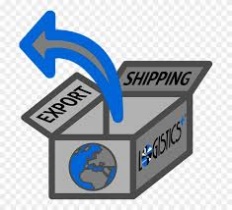 Overview:According to the Office of Research at UC-Davis, “The United States export laws and regulations operate to restrict the use of and access to controlled information, goods, and technology for reasons of national security or protection of trade. The export control regulations are not new. Federal regulations restricting the export of goods and technology out of the country have been around since the 1940’s. However, in recent years, attention to export control compliance has increased because of heightened concerns about homeland security, the proliferation of weapons of mass destruction, terrorism, drug trafficking, and leaks of U.S. technology to foreign competitors.”There are numerous international, national, state, and local agencies and organizations that regulate some part of the supply chain. Understanding the role and responsibilities of these agencies and organizations is crucial to maintaining a lean and agile supply chain.Directions: (Assignment is worth 100 points.)Create a chart listing international, national, state, and local agencies and organizations that regulate some part of the supply chain and the role played by each. Indicate what areas each agency has jurisdiction over. Also, analyze the impact of international trade agreements on logistics decisionsAgencies to include:Department of Transportation (DOT)Customs and Border Protection (CBP)Department of CommerceFood and Drug Administration (FDA)Federal Maritime CommissionDepartment of Homeland Security (DHS)Environmental Protection Agency (EPA)Occupational Safety and Health Administration (OSHA)World Shipping CouncilUnited NationsInternational Maritime Organization (IMO)United Nations Commission on International Trade LawInternational Organization for Standardization (ISO)World Customs Organization (WCO)World Trade Organization (WTO)Regulations/Trade Agreements to include:Clean Water and Air ActContainer Security Initiative (CSI)Customs-Trade Partnership Against Terrorism (C-TPAT)Export Administration Regulations – include Antiboycott RegulationsFree Trade Agreements (https://ustr.gov/trade-agreements/free-trade-agreements)Free and Secure Trade (FAST)Interconnection Security Agreement (ISA)International Copyright LawsNAFTANational Environmental Policy ActU.S. Foreign Corrupt Practices Act